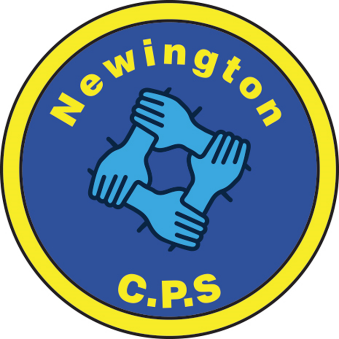 Person Specification for the position of Assistant HeadteacherWe are looking for:An exemplary, model teacher who can engage, inspire and motivate children, staff and stake holdersEvidence of leading curriculum change, monitoring and evaluating teaching and learningEvidence of the ability to lead and influence effectively at a whole school level in a subject areaA passion for children’s learningGood understanding of SEND and the Mainstream Core StandardsHigh academic expectations and ability to monitor standards across the schoolEvidence of effective pastoral care for the physical and emotional needs of all our childrenStrong communication and interpersonal skills to articulate plans so that they are understood and acted uponAbility to drive change across the school and understand staff’s reactions to changeSkilled use of ICT within school settingAbility to support, motivate and develop staff at all levels of experienceEvidence of the ability to form strong working relationships across the school communityHigh behaviour expectationsEvidence of recent relevant continuing professional developmentDfES recognised teaching qualificationEmotional resilience to manage and lead development at a whole school levelA highly effective team player, able to work closely in collaboration with various teams across the schoolPlease provide evidence of the above in your letter of application.